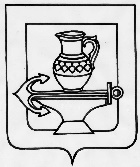 Совет депутатов сельского поселения Ленинский сельсовет Липецкого муниципального района Липецкой области пятьдесят третья сессия четвертого созываРешение02.03.2015г.	с.	Троицкое	№228Об установлении норм предельной заполняемости территорий (помещений) в местах проведения публичных мероприятий на территории сельского поселения Ленинский сельсовет Липецкого муниципального района Липецкой областиВ соответствии с Федеральным законом от 19.06.2004 № 54-ФЗ «О собраниях, митингах, демонстрациях, шествиях и пикетированиях», законом Липецкой области от 02.05.2006 № 283-03 «О порядке подачи уведомления о проведении публичного мероприятия на территории Липецкой области», руководствуясь Уставом сельского поселения Ленинский сельсовет Липецкого муниципального района Липецкой области, в целях обеспечения безопасности граждан при проведении массовых мероприятий Совет депутатов сельского поселения Ленинский сельсоветРЕШИЛ: Установить на территории сельского поселения Ленинский сельсовет следующие нормы предельной заполняемости территорий (помещений) в местах проведения публичных мероприятий: на улицах, тротуарах, площадках у административных зданий — не более 1 человека на 2 кв.м. на площадях, у административных зданий, в местах проведения публичного мероприятия — не более 1 человека на 1 кв.м. в помещениях, оборудованных стационарными зрительскими местами, - не более чем количество стационарных зрительских мест; в помещениях, не оборудованных стационарными зрительскими местами, не более 1 человека на 2 кв.м. Настоящее решение вступает в силу с момента официального обнародования.Председатель Совета депутатовСельского поселения Ленинский сельсовет                                                                        И.И. Жуков